TAREA VOLUNTARIA N° 2 AbrilContesta las siguientes preguntas:1.- Nombra 4 bailes de la zona central2.- ¿Cuál es el origen de la resfalosa y cuándo llegó a Chile?3.- ¿De qué país viene la cueca?4.- ¿Cómo se baila la cueca?5.- ¿En qué parte del país se baila cueca?6.- ¿Qué instrumentos se escuchan en las audiciones de cueca?Plazo de entrega Miércoles 21 de Abril a través de Buzón de tareas o WhatsApp, Correo electrónico: cconuecar@emmanuel.cl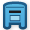 Puntos: 0,5 décimas